 Technical Education Quality Improvement Program – III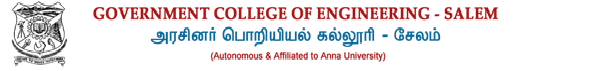 Proposal for Attending Conference / Workshop/ Short term course/ Seminar/ Training Courses (for Internal Faulty)The visit of (Name of the faculty / staff) …………………………………………. to (place of visit ) …………………………………will benefit the department with specific area in the following way……………………………………………………………………………………………………………………………………The necessary alternative arrangement for classes /other duties of the faculty / staff have been made by the faculty/ staff. Does the duration of leave overlap with examination period? If yes, give special reasons for allowing faculty/ staff to attend the event.Signature (with seal) of the Head of the DepartmentDetails of the budget with breakup AdvanceIn view of the approval given by the competent authority, sanction amounting to Rs.__________ as an advance may please be accorded.Signature of the faculty/staff with date and designationCheck List (please √)a) Leave approved by authority								b) Nine days restriction during semester					c) Copy of paper to be presented/ proper justification			d) Whether attended conference/ workshop etc under TEQIP/	institute grant in academic year (give details).         Coordinator (TEQIP – III)			TEQIP Nodal Officer (Finance)            PrincipalPlease release the paymentReceived Rs. ____________________as advance, vide Cheque No. __________________ dated _________________. The advancewill be adjusted within 15 working days from the return to the Institute.Note:A brief report indicating the outcome of the training courses, conferences etc. should be submitted, through HOD, in duplicate [one forNodal Officer (TEQIP –III), Academic Activities (TEQIP – III) and another for Co-ordinator , TEQIP –III ) at the time of submission of final bills.Technical Education Quality Improvement Program – IIIDetails for Attending Conference / Workshop/Short term course/Seminar/Training CoursesApproved/Not approvedThe expenditure will be booked under key activity…………………….                                      (For issuance of sanction order)Name of the Faculty/ Staff:Designation(Please specify whether the Applicant is Faculty or Staff):Department:E-mail ID:Mobile No.:Highest Qualification Acquired (Mention Specialization):Title of the Conference/ Training Course/ Workshop/Others:Place of the Conference/ Training Course/Place of Visit with full Address:Organizer of the Conference/ Training Course/OthersScheduled dates(from and to):Duration of training :Date of Departure:Date of Arrival at Institute:How this is relevant to the project objective?How this is relevant to the project objective?How this is relevant to the project objective?How this is relevant to the project objective?Total Cost involved in Rs.:Whether any advance will be required: YES/NO                             If Yes, Rs::Whether entitled to travel by air YES/NOWhether entitled to travel by air YES/NO:if NO, special permission should be sought from the concerned authorityif NO, special permission should be sought from the concerned authorityif NO, special permission should be sought from the concerned authorityNature of Training (Please tick any one)Nature of Training (Please tick any one): ConferenceSeminar                        WorkshopTraining CourseSignature of Faculty/ Staff with dateSignature of Faculty/ Staff with dateForwarded and recommendedForwarded and RecommendationForwarded and RecommendationForwarded and RecommendationSignature with date & seal of theDepartmental HeadSignature (with seal) of the Nodal OfficerFaculty & Staff Development) / NodalOfficer(Academic Activities), TEQIP - IIISignature (with seal) of the Nodal OfficerFaculty & Staff Development) / NodalOfficer(Academic Activities), TEQIP - IIISignature (with seal) of the Nodal OfficerFaculty & Staff Development) / NodalOfficer(Academic Activities), TEQIP - IIISignature (with seal) of theNodal Officer (Finance), TEQIP – III]Signature (with seal) of theNodal Officer (Finance), TEQIP – III]RecommendedSignature (with seal) of the Coordinator (TEQIP – III)Approved / Not ApprovedSignature (with seal) of thePRINCIPALApproved / Not ApprovedSignature (with seal) of thePRINCIPALApproved / Not ApprovedSignature (with seal) of thePRINCIPALCategory of Expenditure (Please Tick any one)To be filled by Nodal Officer (Academic Activities)- TEQIP-IIICategory of Expenditure (Please Tick any one)To be filled by Nodal Officer (Academic Activities)- TEQIP-IIIEnhancement of R & D and institutional consultancy activitiesFaculty and Staff Development for improved competence based on TNAEnhanced interaction with industryInstitutional Management Capacity EnhancementImplementation of Institutional ReformsAcademic Support for Weak StudentsEnhancement of R & D and institutional consultancy activitiesFaculty and Staff Development for improved competence based on TNAEnhanced interaction with industryInstitutional Management Capacity EnhancementImplementation of Institutional ReformsAcademic Support for Weak StudentsEnhancement of R & D and institutional consultancy activitiesFaculty and Staff Development for improved competence based on TNAEnhanced interaction with industryInstitutional Management Capacity EnhancementImplementation of Institutional ReformsAcademic Support for Weak StudentsEnhancement of R & D and institutional consultancy activitiesFaculty and Staff Development for improved competence based on TNAEnhanced interaction with industryInstitutional Management Capacity EnhancementImplementation of Institutional ReformsAcademic Support for Weak StudentsSl.NoParticularsAmount (Rs.)Registration / Course fee (in Rs.)Conveyance (in Rs.)a)Air fare(to & fro)Onward Journey: (Date: Time: )From:….To……Return Journey: (Date: Time: )From:… To……b) Taxi/Auto fare(to & fro)Onward Journey: (Date: Time: )From:… To…Return Journey:(Date: Time: )From:……To………DA for …………….days ( Rs……….. per day)Allowable/Actual Accommodation charges for …….number of daysTotal Name of the Faculty:Department:Department:Department: Father/Husband Name: Date of Birth (DD/MM/YYYY): Date of Birth (DD/MM/YYYY): Date of Birth (DD/MM/YYYY): Aadhaar Number: PAN Number: PAN Number: PAN Number: Address1: City: City: City: District: State: State: State: Pin Code: Country: Country: Country: Mobile No: Email: Email: Email:Caste: Bank Name /Branch Name: Bank Name /Branch Name: Bank Name /Branch Name:Account No:IFSC Code:IFSC Code:IFSC Code:Name of the Conference / Training Course/Others #Place (s) of the Conference / Training Course / Place of visitDuration with datesCost involvedSignature of the  Faculty                                                                      Head of the Department Signature of the  Faculty                                                                      Head of the Department Signature of the  Faculty                                                                      Head of the Department Date: Date:                                    Department Seal Nodal Officer AcademicsTEQIP-IIINodal Officer AcademicsTEQIP-IIINodal Officer Finance TEQIP-IIINodal Officer Finance TEQIP-IIINodal Officer Finance TEQIP-IIICoordinator TEQIP-IIICoordinator TEQIP-IIIPrincipalPrincipal